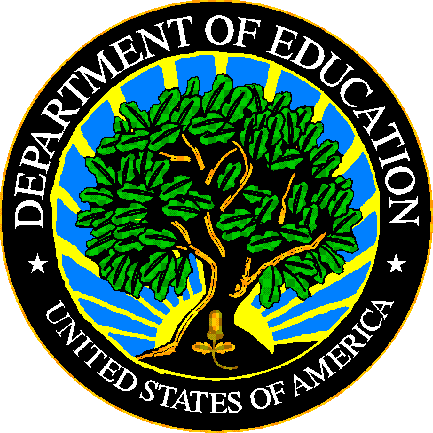 U.S. DEPARTMENT OF EDUCATIONEDPassThis technical guide was produced under U.S. Department of Education Contract No.  91990019A0008 with Applied Engineering Management Corporation.  Brandon Scott served as the contracting officer’s representative.  No official endorsement by the U.S. Department of Education of any product, commodity, service or enterprise mentioned in this publication is intended or should be inferred.This technical guide is in the public domain.  Authorization to reproduce it in whole or in part is granted.  While permission to reprint this publication is not necessary, the citation should be:  FILE 000 – File Name File Specifications VXX.X (SY XXXX-XX), U.S. Department of Education, Washington, DC:  EDFacts.  Retrieved [date] from the EDFacts Initiative Home Page.On request, this publication is available in alternate formats, such as Braille, large print, or CD Rom.  For more information, please contact the Department’s Alternate Format Center at (202) 260–0818.DOCUMENT CONTROLDOCUMENT INFORMATIONDOCUMENT HISTORYPREFACEThis document provides technical instructions for building files that are submitted through EDPass, which is an electronic system that facilitates the efficient and timely transmission of data from SEAs to the U.S. Department of Education.This document is to be used in coordination with other documentation posted on the  EDFacts Initiative Home Page under EDFacts System Documentation, including:EDFacts Workbook – a reference guide to using EDPass; particularly useful to new users; contains multiple appendices, including one that explains how to use the file specifications EDPass User Guide – provides assistance to new users of EDPass; it addresses the basic mechanics of system access and data submission EDFacts Business Rules Single Inventory (BRSI) - a single inventory containing business rules applied to EDFacts data throughout the pre- submission lifecycle of that data. The inventory describes each business rule, including the EDPass rule ID, legacy rule ID, rule objective, error message, failure classification, definition, rule logic, file specifications and the data group where the business rules are appliedPlease contact the Partner Support Center (PSC) with questions about the documents.  You will find contact information for PSC and each State EDFacts Coordinator on the EDFacts Contact Page. Data submitted through EDPass are authorized by an Annual Mandatory Collection of Elementary and Secondary Education Data Through EDFacts (OMB 1850-0925, expires 6/30/2025).   EDFacts is a centralized data collection system used by the National Center for Education Statistics and grant making offices across the U.S. Department of Education (ED) to gather survey and administrative data. Data are reported by State Education Agencies (SEAs) and include data at the SEA, local education agency (LEA), and/or school level.Contents1.0	PURPOSE	12.0	GUIDANCE FOR SUBMITTING THIS FILE	12.1	Changes from the SY 2021-22 File Specifications	12.2	Core Requirements for Submitting this File	12.3	Required Categories and Totals	22.4	Categories and Permitted Values	32.5	Data Reporting Guidelines	42.6	Definitions	43.0	FILE NAMING CONVENTION	54.0	FIXED OR DELIMITED FILES	64.1	Header Record Definition	64.2	Data Record Definition	7PURPOSEThis document contains instructions for building files to submit EDFacts Data Group 670: Title I participation table. The definition for this data group is: The unduplicated number of students participating in and served by programs under Title I, Part A of ESEA, as amended.The data collected using this file specification are collected under the authority of the Elementary and Secondary Education Act (ESEA) of 1965, as amended by the Every Student Succeeds Act (ESSA). The ED data stewarding office/s for this file: OESEGUIDANCE FOR SUBMITTING THIS FILEThis section contains changes from the previous school year, core requirements for submitting this file, required categories and totals, and general guidance.Changes from the SY 2021-22 File SpecificationsOther than any editorial changes listed in the document history on page ii, there have been no changes to this file specification.Core Requirements for Submitting this FileThe following table contains the reporting period, the education units included or excluded, the type of count, and zero count reporting.Table 2.2-1: Core Reporting RequirementsRequired Categories and TotalsThe table below lists the combinations of the categories and totals that are expected to be submitted for the state and each LEA or school that should be included in the file.An “X” in the column indicates that the category value must be submitted when reporting that aggregation. The total indicator must be either “Y” (Yes) or “N” (No). If the record is for a category set, specify an “N” (No). If the record is for a subtotal or education unit total, specify a “Y” (Yes).  New! The technical name of the data used in the file is: PARTTITLEIRevised! Table 2.3–1: Required Categories and TotalsCategories and Permitted ValuesThis section contains the categories and permitted values used for submitting this file.DG670 - Title I participation table:Title I Program TypeThe types of Title I programs offered in the school or district.Age/Grade (w/o Out of School)The discrete age or grade level (primary instructional level) of students (children).Data Reporting GuidelinesThis section contains guidance for submitting this file in the format of questions and answers.Revised! Do other files collect related data?Yes.  FS037 Title I Part A SWP/TAS Participation and FS223 Title I School Status are also used to collect data on Title I Part A programs. The counts of students participating and served by Title I, Part A schoolwide programs and targeted assistance programs reported in FS037/DG548 should equal the sum of students reported as participating in schoolwide programs and targeted assistance programs reported in FS134/DG670.  FS223/DG22 Title I School Statusis used to collect school-level data on whether a school either received ESEA Title I, Part A funds to operate a Title I schoolwide program or Title I targeted assistance program or was eligible to receive ESEA Title I, Part A funds to operate a Title I schoolwide program or Title I targeted assistance program but did not receive such funds.  It is expected that LEAs with SWP counts for LEAs reported for current year FS134/DG670 will report schools in the LEAs as operating a SWP in the current year for FS223/DG22 and vice versa. It also is expected that LEAs with TAP counts for LEAs reported for current year FS134/DG670 will report schools in the LEAs as operating a TAP in the current year for FS223/DG22. New! Is a student receiving early childhood education counted as participating in and served by a school’s Title I program?Whether a student receiving early childhood education (e.g., pre-K services) is counted as participating in and served by a school’s Title I program depends on how Title I, Part A early childhood education programs are provided in the LEA. If the pre-K program is part of a school’s Title I schoolwide program, the students in the pre-K program should be included in the counts for schoolwide program schools regardless of whether the pre-K students are served using Title I, Part A funds. If the pre-K program is part of a school’s Title I targeted assistance program, eligible pre-K students served by using Title I funds in the pre-K program should be included in the counts for targeted assistance programs. However, if the pre-K program is part of a district run program (i.e., if the pre-K program is operated by the LEA within the school’s building and is not part of the school’s schoolwide program), the students in the pre-K program should not be included in the school counts.DefinitionsSee the EDFacts Workbook for the standard definitions. This file specification has no additional definitionsFILE NAMING CONVENTIONThe following file naming convention is to help identify files to provide technical assistance.A maximum of 25 characters (including the file extension) is allowed for the file name.The following is the naming convention for file submissions:sslevTTLIPARTvvvvvvv.extTable 3.0-1: File Naming ConventionFIXED OR DELIMITED FILES This section describes the fixed file and delimited file specifications.  The fixed file and delimited files contain a header record followed by data records.  The file type is specified in the header record.The “Pop” column in the header and data records is coded as follows: M - Mandatory, this field must always be populated A - This field is populated in accordance with table 2.3-1 “Required Categories and Totals”O - Optional, data in this field are optionalHeader Record DefinitionThe header record is required and is the first record in every file submitted to EDPass.  The purpose of the header record is to provide information as to the file type, number of data records in the file, file name, file identifier, and file reporting period.  Table 4.1–1:  Header RecordBelow is an example of a header record.Table 4.1–2:  Header Record ExampleData Record DefinitionData records are required and immediately follow the header record in every file submitted to EDPass.  Data records provide counts for the specified category sets, subtotals and education unit totals.Table 4.2–1:  Data RecordsBelow is an example of a data record, this is the set of data that should be submitted for each education unit. See table 2.3-1.Table 4.2–2:  Data Record Example – LEA level 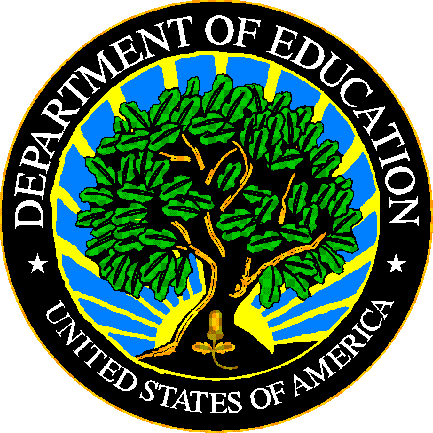 The Department of Education's mission is to promote student achievement and preparation for global competitiveness by fostering educational excellence and ensuring equal access.www.ed.govFS134 - Title I Part A Participation File SpecificationsSY 2022-23Title:FS134 - Title I Part A Participation File SpecificationsSecurity Level:Unclassified – For Official Use OnlyVersion NumberDateSummary of Change 1.0 – 18.0Versions 1.0 through 18.0 are used to build files for school years prior to SY 2022-23.19.0November 2022Updated for SY 2022-23.Replaced references to ESS with EDPassTable 2.3-1: removed the Table Name column, which contained duplication; table name now displayed prior to Table 2.3-1Section 2.5: revised a Q&A and added a new oneTables 4.1-1 and 4.2-1: Type changed from Number to IntegerSEALEASchoolReporting PeriodRegular School Year - The instructional period not including intersession or summer sessionsRegular School Year - The instructional period not including intersession or summer sessionsEducation units includedInclude SEALEAs that receive Title I, Part A fundsEducation units not includedClosed, inactive, or future LEAs or LEAs that do not receive Title I, Part A fundsType of countOnce At each LEA where the student participated in a Title I programZero countsRequiredNot required. Valid combinations not included will be assumed to be zeros.Zero exceptions orNot applicableNoneNoneMissingUse “-1” to report missing counts.Use “MISSING” when a category is not available.Use “-1” to report missing counts.Use “MISSING” when a category is not available.Related metadata surveyAggregationTitle I Program TypeAge/Grade (w/o Out of School)Total IndicatorCommentsCategory Set AXXNStudent Count by Title I Program Type by Age/Grade (w/o Out of School)Education Unit TotalYEducation Unit Total of Student CountPermitted Value AbbreviationPermitted Value DescriptionCommentsTASPublic targeted assistance programTitle I, Part A public schools operating a Targeted Assistance program with students who were selected for Title I, Part A services and provided Title I, Part A services in accordance with section 1115 of ESEA.SWPPublic school-wide programTitle I, Part A public schools operating a Schoolwide Program in accordance with section 1114 of ESEA.PRIVTITLEIPrivate school students participatingPrivate school students who were selected for Title I, Part A services and provided Title I, Part A services by a local educational agency (LEA) in accordance with Section 1117 of ESEA, as amended.NEGLocal neglected programLocally operated institutions for neglected children who were provided Title I, Part A services in accordance with Section 1113(c)(3)(A)(ii) of ESEA, as amended.  Do not include students served under Title I, Part D.MISSINGMissingUse when data are not available by this category.Permitted Value AbbreviationPermitted Value DescriptionCommentsUNDER3Age Birth through 23TO5NOTKAge 3 through 5 (not Kindergarten)KGKindergarten01Grade 102Grade 203Grade 304Grade 405Grade 506Grade 607Grade 708Grade 809Grade 910Grade 1011Grade 1112Grade 12UGUngradedStudents assigned to a class or program that does not have standard grade designations.MISSINGMissingUse when data are not available by this category.WhereMeansLimit in charactersssUSPS State Abbreviation2levAbbreviation for level:SEA for a State Education Agency levelLEA for a Local Education Agency level3filenameTTLIPART9vvvvvvvAlphanumeric string designated by the SEA to uniquely identify the individual submission (e.g., ver0001, v010803)7.extExtension identifying the file format:.txt – fixed .csv – comma delimited.tab – tab delimited4Data Element NameStart PositionLengthTypePopDefinition / CommentsPermitted ValuesAbbreviationsFile Type150StringMIdentifies the type of file being submitted.  SEA TITLE I PARTICIPATIONLEA TITLE I PARTICIPATIONTotal Records in File5110IntegerRevised!MThe total number of Data Records contained in the file.  The header record is NOT included in this count.File Name 6125StringMThe file name including extension, the same as the external file name.   See section 3.0File Identifier8632StringMAny combination of standard characters to further identify the file as specified by the SEA (e.g., a date, person’s name, and version number).File Reporting Period1189StringMThe school year for which data are being reported. The required format is "CCYY–CCYY" or "CCYY CCYY", where either a hyphen or a space separates the beginning and ending years. 2022-2023OR2022 2023Filler127183StringMLeave filler field blank.Carriage Return / Line Feed (CRLF)3101MFormatFile Type,Total Records in File,File Name,File Identifier,File Reporting Period,Carriage Return / Line FeedExampleLEA TITLE I PARTICIPATION,15,euleaTTLIPARTv000001.csv,characters to identify file,2022-2023,¶Data Element NameStart PositionLengthTypePopDefinition / CommentsPermitted ValuesAbbreviationsFile Record Number110IntegerRevised!MA sequential number assigned by the State that is unique to each row entry within the file.DG559
State Code112StringMThe two-digit American National Standards Institute (ANSI) code for the state, District of Columbia, and the outlying areas and freely associated areas of the United States.For a list of valid State Codes, refer to the EDFacts Workbook.DG570
State Agency Number132StringMA number used to uniquely identify state agencies.  This ID cannot be updated through this file.  01 – State Education AgencyDG4LEA Identifier (State)1514StringMThe identifier assigned to a local education agency (LEA) by the state education agency (SEA).  Also known as State LEA identification number (ID).  This data element cannot be updated through this file.SEA level – BlankFiller2920StringMLeave filler field blank.Table Name4920StringMSee technical name in Section 2.3 Required Categories and TotalsPARTTITLEITitle I Program Type6915StringAThe types of Title I programs offered in the school or district.TAS – Public targeted assistance programSWP – Public school-wide programPRIVTITLEI – Private school students participatingNEG – Local neglected programMISSING Age/Grade (w/o Out of School)8415StringAThe discrete age or grade level (primary instructional level) of students (children).UNDER3 – Age Birth through 23TO5NOTK – Age 3 through 5 (not Kindergarten)KG – Kindergarten01 – Grade 102 – Grade 203 – Grade 304 – Grade 405 – Grade 506 – Grade 607 – Grade 708 – Grade 809 – Grade 910 – Grade 1011 – Grade 1112 – Grade 12UG – UngradedMISSING Total Indicator991StringMAn indicator that defines the count level – see table 2.3-1 Required Categories and TotalsN – Specifies category setY – Specifies subtotal or total of the education unitExplanation100200StringOText field for state useStudent Count30010IntegerRevised!MCarriage Return / Line Feed (CRLF)3101MAggregation ExampleFormatFile Record Number,State Code,State Agency Number,LEA Identifier (State),Filler,Table Name,Title I Program Type,Age/Grade (w/o Out of School),Total Indicator,Explanation,Student Count,Carriage Return / Line Feed (CRLF)Category Set A1,80,01,00613EUPHORIA,,PARTTITLEI,TAS,3TO5NOTK,N,,100¶Total of education unit18,80,01,00605EUPHORIA,,PARTTITLEI,,,Y,,600¶